Publicado en España el 04/05/2023 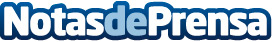 Digital mantenimientos: financiación del vídeo portero, solución para la comunidadAdiós a las preocupaciones sobre precios y reuniones de comunidad para aprobar el videoporteroDatos de contacto:Digital Mantenimientoswww.digitalmantenimientos.com918336863 - 93418848Nota de prensa publicada en: https://www.notasdeprensa.es/digital-mantenimientos-financiacion-del-video Categorias: Nacional Consumo Hogar Otros Servicios http://www.notasdeprensa.es